Задания для 10 классаЗадачи на тему «Передача информации»Сколько секунд потребуется модему, передающему сообщения со скоростью 14 400 бит/с, чтобы передать сообщение объемом 225 Кбайт?Сколько секунд потребуется модему, передающему сообщения со скоростью 28 800 бит/с, чтобы передать 100 страниц текста в 30 строк по 60 символов каждая, при условии, что каждый символ кодируется 1 байтом?Предположим, что длительность непрерывного подключения к сети Интернет с помощью модема для некоторых АТС не превышает 10 минут. Определите максимальный размер файла в Кбайтах, который может быть передан за время такого подключения, если модем передает информация в среднем со скоростью 32 Кбита/с (считать, что 1 Кбит = 1024 бит).Скорость передачи данных через ADSL-соединение равна 128000 бит/с. Сколько времени (в секундах) займет передача файла объемом 500 Кбайт по этому каналу?Скорость передачи данных через ADSL-соединение равна 512000 бит/с. Передача файла по этому каналу занимает 16 сек. Определите объем файла в килобайтах.Через ADSL соединение файл размером 2500 Кбайт передавался 40 с. Сколько секунд потребуется для передачи файла размером 2750 Кбайт.Скорость передачи данных через ADSL-соединение равна 256000 бит/с. Передача файла через данное соединение заняла 1 мин. Каков объем файла в Кбайтах (впишите в бланк только число)?Скорость передачи данных через ADSL-соединение равна 64000 бит/с. Сколько времени (в секундах) займет передача файла объемом 375 Кбайт по этому каналу?Сколько секунд потребуется модему, передающему сообщения со скоростью 14400 бит/с, чтобы передать цветное растровое изображение размером 640 на 480 пикселей, при условии, что цвет каждого пикселя кодируется 24 битами?Скорость передачи данных через ADSL-соединение равна 128000 бит/с. Сколько времени (в секундах) займет передача файла объемом 625 Кбайт по этому каналу?Скорость передачи данных через ADSL-соединение равна 256000 бит/с. Передача файла через данное соединение заняла 40 с. Каков объем файла в Кбайтах (впишите в бланк только число)?Сколько секунд потребуется модему, передающему сообщения со скоростью 19200 бит/с, чтобы передать цветное растровое изображение размером 1280 на 800 пикселей, при условии, что цвет каждого пикселя кодируется 24 битами?Сколько секунд потребуется модему, передающему сообщения со скоростью 32000 бит/с, чтобы передать 16-цветное растровое изображение размером 800  600 пикселей, при условии, что в каждом байте закодировано максимально возможное число пикселей?Какова должна быть минимальная пропускная способность канала (в битах в секунду), чтобы за 2 минуты можно было передать файл размером 30 Кбайт?Стереоаудиофайл передается со скоростью 32000 бит/с. Файл был записан с такими параметрами: глубина кодирования – 16 бит на отсчет, частота дискретизации – 48000 отсчетов в секунду, время записи – 90 с. Сколько минут будет передаваться файл?Сколько секунд потребуется модему, передающему сообщения со скоростью 28800 бит/с, чтобы передать растровое изображение размером 800  600 пикселей, при условии, что в палитре 224 цветов?По каналу связи непрерывно в течение 4 минут передаются данные. Скорость передачи данных в первой половине всего времени работы канала связи составляет 117 Кбит в секунду, а во второй половине – в три раза меньше. Сколько Кбайт данные было передано за время работы канала?По каналу связи непрерывно в течение 10 часов передаются данные. Скорость передачи данных в течение первых 6 часов составляет 512 Кбит в секунду, а в остальное время  – в два раза меньше. Сколько Мбайт данные было передано за время работы канала?Каково время (в минутах) передачи полного объема данных по каналу связи, если известно, что передано 9000 Мбайт данных, причем треть времени передача шла со скоростью 60 Мбит в секунду, а остальное время – со скоростью 90 Мбит в секунду?Каково время (в минутах) передачи полного объема данных по каналу связи, если известно, что передано 1200 Мбайт данных, причем треть времени передача шла со скоростью 60 Мбит в секунду, а остальное время – со скоростью 90 Мбит в секунду?Скорость передачи данных через ADSL-соединение равна 1024000 бит/с. Сколько минут займет передача файла размером 600000 Кбит через данное соединение?Саша скачивает из сети файл размером 60 Мбайт. Скорость передачи первой половины данных составляет 256 Кбит в секунду, а второй – в два раза меньше. Сколько минут будет скачиваться файл?У Толи есть доступ к сети Интернет по высокоскоростному одностороннему радиоканалу, обеспечивающему скорость получения информации 219 бит в секунду. У Миши нет скоростного доступа в Интернет, но есть возможность получать информацию от Толи по низкоскоростному телефонному каналу со средней скоростью 214 бит в секунду. Миша договорился с Толей, что тот будет скачивать для него данные объемом 6 Мбайт по высокоскоростному каналу и ретранслировать их Мише по низкоскоростному каналу. Компьютер Толи может начать ретрансляцию данных не раньше, чем им будут получены первые 256 Кбайт этих данных. Каков минимально возможный промежуток времени (в секундах) с момента начала скачивания Толей данных до полного их получения Мишей? В ответе укажите только число, слово «секунд» или букву «с» добавлять не нужно.У Толи есть доступ к сети Интернет по высокоскоростному одностороннему радиоканалу, обеспечивающему скорость получения информации 218 бит в секунду. У Миши нет скоростного доступа в Интернет, но есть возможность получать информацию от Толи по низкоскоростному телефонному каналу со средней скоростью 215 бит в секунду. Миша договорился с Толей, что тот будет скачивать для него данные объемом 11 Мбайт по высокоскоростному каналу и ретранслировать их Мише по низкоскоростному каналу. Компьютер Толи может начать ретрансляцию данных не раньше, чем им будут получены первые 512 Кбайт этих данных. Каков минимально возможный промежуток времени (в секундах) с момента начала скачивания Толей данных до полного их получения Мишей? В ответе укажите только число, слово «секунд» или букву «с» добавлять не нужно.У Толи есть доступ к сети Интернет по высокоскоростному одностороннему радиоканалу, обеспечивающему скорость получения информации 220 бит в секунду. У Миши нет скоростного доступа в Интернет, но есть возможность получать информацию от Толи по низкоскоростному телефонному каналу со средней скоростью 213 бит в секунду. Миша договорился с Толей, что тот будет скачивать для него данные объемом 10 Мбайт по высокоскоростному каналу и ретранслировать их Мише по низкоскоростному каналу. Компьютер Толи может начать ретрансляцию данных не раньше, чем им будут получены первые 1024 Кбайт этих данных. Каков минимально возможный промежуток времени (в секундах) с момента начала скачивания Толей данных до полного их получения Мишей? В ответе укажите только число, слово «секунд» или букву «с» добавлять не нужно.У Кати есть доступ в Интернет по высокоскоростному одностороннему радиоканалу, обеспечивающему скорость получения информации 220 бит в секунду. У Сергея нет скоростного доступа в Интернет, но есть возможность получать информацию от Кати по телефонному каналу со средней скоростью 213 бит в секунду. Сергей договорился с Катей, что она скачает для него данные объёмом 9 Мбайт по высокоскоростному каналу и ретранслирует их Сергею по низкоскоростному каналу. Компьютер Кати может начать ретрансляцию данных не раньше, чем им будут получены первые 1024 Кбайт этих данных. Каков минимально возможный промежуток времени (в секундах) с момента начала скачивания Катей данных до полного их получения Сергеем?  В ответе укажите только число, слово «секунд» или букву «с» добавлять не нужно.Данные объемом 80 Мбайт передаются из пункта А в пункт Б по каналу связи, обеспечивающему скорость передачи данных 223 бит в секунду, а затем из пункта Б в пункт В по каналу связи, обеспечивающему скорость передачи данных 225 бит в секунду. Задержка в пункте Б (время между окончанием приема данных из пункта А и началом передачи в пункт В) составляет 15 секунд. Сколько времени (в секундах) прошло с момента начала передачи данных из пункта А до их полного получения в пункте В? В ответе укажите только число, слово «секунд» или букву «с» добавлять не нужно.Данные объемом 60 Мбайт передаются из пункта А в пункт Б по каналу связи, обеспечивающему скорость передачи данных 219 бит в секунду, а затем из пункта Б в пункт В по каналу связи, обеспечивающему скорость передачи данных 220 бит в секунду. Задержка в пункте Б (время между окончанием приема данных из пункта А и началом передачи в пункт В) составляет 25 секунд. Сколько времени (в секундах) прошло с момента начала передачи данных из пункта А до их полного получения в пункте В? В ответе укажите только число, слово «секунд» или букву «с» добавлять не нужно.Данные объемом 40 Мбайт передаются из пункта А в пункт Б по каналу связи, обеспечивающему скорость передачи данных 218 бит в секунду, а затем из пункта Б в пункт В по каналу связи, обеспечивающему скорость передачи данных 222 бит в секунду. Задержка в пункте Б (время между окончанием приема данных из пункта А и началом передачи в пункт В) составляет 12 секунд. Сколько времени (в секундах) прошло с момента начала передачи данных из пункта А до их полного получения в пункте В? В ответе укажите только число, слово «секунд» или букву «с» добавлять не нужно.Данные объемом 20 Мбайт передаются из пункта А в пункт Б по каналу связи, обеспечивающему скорость передачи данных 220 бит в секунду, а затем из пункта Б в пункт В по каналу связи, обеспечивающему скорость передачи данных 215 бит в секунду. Задержка в пункте Б (время между окончанием приема данных из пункта А и началом передачи в пункт В) составляет 10 секунд. Сколько времени (в секундах) прошло с момента начала передачи данных из пункта А до их полного получения в пункте В? В ответе укажите только число, слово «секунд» или букву «с» добавлять не нужно.Данные объемом 10 Мбайт передаются из пункта А в пункт Б по каналу связи, обеспечивающему скорость передачи данных 215 бит в секунду, а затем из пункта Б в пункт В по каналу связи, обеспечивающему скорость передачи данных 212 бит в секунду. Задержка в пункте Б (время между окончанием приема данных из пункта А и началом передачи в пункт В) составляет 30 секунд. Сколько времени (в секундах) прошло с момента начала передачи данных из пункта А до их полного получения в пункте В? В ответе укажите только число, слово «секунд» или букву «с» добавлять не нужно.Данные объемом 60 Мбайт передаются из пункта А в пункт Б по каналу связи, обеспечивающему скорость передачи данных 220 бит в секунду, а затем из пункта Б в пункт В по каналу связи, обеспечивающему скорость передачи данных 223 бит в секунду. От начала передачи данных из пункта А до их полного получения в пункте В прошло 10 минут. Сколько времени в секундах составила задержка в пункте Б, т.е. время между окончанием приема данных из пункта А и началом передачи данных в пункт В?Данные объемом 80 Мбайт передаются из пункта А в пункт Б по каналу связи, обеспечивающему скорость передачи данных 222 бит в секунду, а затем из пункта Б в пункт В по каналу связи, обеспечивающему скорость передачи данных 223 бит в секунду. От начала передачи данных из пункта А до их полного получения в пункте В прошло 10 минут. Сколько времени в минутах составила задержка в пункте Б, т.е. время между окончанием приема данных из пункта А и началом передачи данных в пункт В?Данные объемом 40 Мбайт передаются из пункта А в пункт Б по каналу связи, обеспечивающему скорость передачи данных 218 бит в секунду, а затем из пункта Б в пункт В по каналу связи, обеспечивающему скорость передачи данных 219 бит в секунду. От начала передачи данных из пункта А до их полного получения в пункте В прошло 35 минут. Сколько времени в секундах составила задержка в пункте Б, т.е. время между окончанием приема данных из пункта А и началом передачи данных в пункт В?Данные объемом 30 Мбайт передаются из пункта А в пункт Б по каналу связи, обеспечивающему скорость передачи данных 222 бит в секунду, а затем из пункта Б в пункт В по каналу связи, обеспечивающему скорость передачи данных 219 бит в секунду. От начала передачи данных из пункта А до их полного получения в пункте В прошло 18 минут. Сколько времени в минутах составила задержка в пункте Б, т.е. время между окончанием приема данных из пункта А и началом передачи данных в пункт В?Данные объемом 25 Мбайт передаются из пункта А в пункт Б по каналу связи, обеспечивающему скорость передачи данных 220 бит в секунду, а затем из пункта Б в пункт В по каналу связи, обеспечивающему скорость передачи данных 221 бит в секунду. От начала передачи данных из пункта А до их полного получения в пункте В прошло 28 минут. Сколько времени в секундах составила задержка в пункте Б, т.е. время между окончанием приема данных из пункта А и началом передачи данных в пункт В?У Васи есть доступ к Интернет по высокоскоростному одностороннему радиоканалу, обеспечивающему скорость получения им информации 217 бит в секунду. У Пети нет скоростного доступа в Интернет, но есть возможность получать информацию от Васи по низкоскоростному телефонному каналу со средней скоростью 216 бит в секунду. Петя договорился с Васей, что тот будет скачивать для него данные объемом 8 Мбайт по высокоскоростному каналу и ретранслировать их Пете по низкоскоростному каналу. Компьютер Васи может начать ретрансляцию данных не раньше, чем им будут получены первые 1024 Кбайт этих данных. Каков минимально возможный промежуток времени (в секундах), с момента начала скачивания Васей данных, до полного их получения Петей? В ответе укажите только число, слово «секунд» или букву «с» добавлять не нужно.У Васи есть доступ к Интернет по высокоскоростному одностороннему радиоканалу, обеспечивающему скорость получения им информации 217 бит в секунду. У Пети нет скоростного доступа в Интернет, но есть возможность получать информацию от Васи по низкоскоростному телефонному каналу со средней скоростью 215 бит в секунду. Петя договорился с Васей, что тот будет скачивать для него данные объемом 4 Мбайта по высокоскоростному каналу и ретранслировать их Пете по низкоскоростному каналу. Компьютер Васи может начать ретрансляцию данных не раньше, чем им будут получены первые 512 Кбайт этих данных. Каков минимально возможный промежуток времени (в секундах), с момента начала скачивания Васей данных, до полного их получения Петей? В ответе укажите только число, слово «секунд» или букву «с» добавлять не нужно.У Васи есть доступ к Интернет по высокоскоростному одностороннему радиоканалу, обеспечивающему скорость получения им информации 219 бит в секунду. У Пети нет скоростного доступа в Интернет, но есть возможность получать информацию от Васи по низкоскоростному телефонному каналу со средней скоростью 215 бит в секунду. Петя договорился с Васей, что тот будет скачивать для него данные объемом 10 Мбайт по высокоскоростному каналу и ретранслировать их Пете по низкоскоростному каналу. Компьютер Васи может начать ретрансляцию данных не раньше, чем им будут получены первые 1024 Кбайт этих данных. Каков минимально возможный промежуток времени (в секундах), с момента начала скачивания Васей данных, до полного их получения Петей? В ответе укажите только число, слово «секунд» или букву «с» добавлять не нужно.У Васи есть доступ к Интернет по высокоскоростному одностороннему радиоканалу, обеспечивающему скорость получения им информации 218 бит в секунду. У Пети нет скоростного доступа в Интернет, но есть возможность получать информацию от Васи по низкоскоростному телефонному каналу со средней скоростью 214 бит в секунду. Петя договорился с Васей, что тот будет скачивать для него данные объемом 6 Мбайт по высокоскоростному каналу и ретранслировать их Пете по низкоскоростному каналу. Компьютер Васи может начать ретрансляцию данных не раньше, чем им будут получены первые 512 Кбайт этих данных. Каков минимально возможный промежуток времени (в секундах), с момента начала скачивания Васей данных, до полного их получения Петей? В ответе укажите только число, слово «секунд» или букву «с» добавлять не нужно.У Толи есть доступ к сети Интернет по высокоскоростному одностороннему радиоканалу, обеспечивающему скорость получения информации 219 бит в секунду. У Миши нет скоростного доступа в Интернет, но есть возможность получать информацию от Толи по низкоскоростному телефонному каналу со средней скоростью 215 бит в секунду. Миша договорился с Толей, что тот будет скачивать для него данные объемом 5 Мбайт по высокоскоростному каналу и ретранслировать их Мише по низкоскоростному каналу. Компьютер Толи может начать ретрансляцию данных не раньше, чем им будут получены первые 512 Кбайт этих данных. Каков минимально возможный промежуток времени (в секундах) с момента начала скачивания Толей данных до полного их получения Мишей? В ответе укажите только число, слово «секунд» или букву «с» добавлять не нужно.Документ (без упаковки) можно передать по каналу связи с одного компьютера на другой за 1 минуту и 20 секунд. Если предварительно упаковать документ архиватором, передать упакованный документ, а потом распаковать на компьютере получателя, то общее время передачи (включая упаковку и распаковку) составит 20 секунд. При этом на упаковку и распаковку данных всего ушло 10 секунд.Размер исходного документа 24 Мбайт. Чему равен размер упакованного документа (в Мбайт)?.Документ (без упаковки) можно передать по каналу связи с одного компьютера на другой за 1 минуту и 30 секунд. Если предварительно упаковать документ архиватором, передать упакованный документ, а потом распаковать на компьютере получателя, то общее время передачи (включая упаковку и распаковку) составит 40 секунд. При этом на упаковку и распаковку данных всего ушло 13 секунд.Размер исходного документа 50 Мбайт. Чему равен размер упакованного документа (в Мбайт)?.Данные объемом 60 Мбайт передаются из пункта А в пункт Б по каналу связи, обеспечивающему скорость передачи данных 220 бит в секунду, а затем из пункта Б в пункт В по каналу связи, обеспечивающему скорость передачи данных 223 бит в секунду. От начала передачи данных из пункта А до их полного получения в пункте В прошло 10 минут. Сколько времени в секундах составила задержка в пункте Б, т.е. время между окончанием приема данных из пункта А и началом передачи данных в пункт В? № п/пТемаПараграф учебника, рекомендуемые электронные ресурсы (при наличии)Вопросы, виды заданий, выносимых на контроль Срок сдачи работыКомментарии к заданию1Локальные сетиУчебник §44-45Ответить письменно на вопросы с 1 по 5 стр. 73; вопросы с 1 по 5 стр. 80До 14.042Передача данных в компьютерных сетяхВыполнить задания согласно своим номерам (см. таблицу ниже)До 21.043Сеть Интернет. Адреса в ИнтернетеУчебник §46-47Ответить письменно на вопросы 3,4,5,7 стр. 86; вопросы  3,4,6,7,8,10,12,13 стр. 96До 28.044Контрольная работа05.05Файл будет размещен отдельно5Дополнительное заданиеПодготовить письменно сообщение по теме (тему спросить у учителя)12.05№ п/пФамилияЗадание «Передача информации»Задание «Передача информации»№ п/пФамилияЗадача № 1 Задача № 2 12345678910111213141516171819202122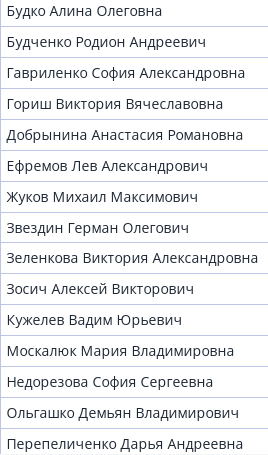 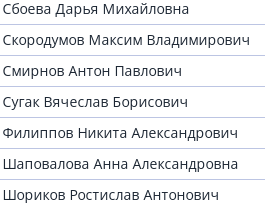 1234567891011121314151617181920212223242526272829303132333435363738394041424344